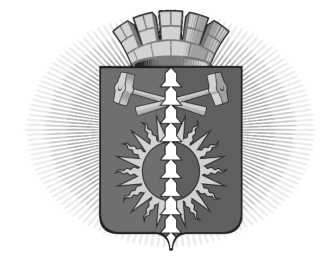 АДМИНИСТРАЦИЯ  ГОРОДСКОГО ОКРУГА ВЕРХНИЙ ТАГИЛПОСТАНОВЛЕНИЕУтвержден постановлением администрациигородского округа Верхний Тагил от 11.03.2023 № 296ПЛАН информационных мероприятий по профилактике потребления наркотических средств и психотропных веществ на территории городского округа Верхний Тагил на 2023-2024 годыот 11.04.2023от 11.04.2023№ 296296г. Верхний Тагилг. Верхний Тагилг. Верхний Тагилг. Верхний Тагилг. Верхний ТагилОб утверждении плана информационных мероприятий по профилактике потребления наркотических средств и психотропных веществ на территории городского округа Верхний Тагил на 2023-2024 годыОб утверждении плана информационных мероприятий по профилактике потребления наркотических средств и психотропных веществ на территории городского округа Верхний Тагил на 2023-2024 годыОб утверждении плана информационных мероприятий по профилактике потребления наркотических средств и психотропных веществ на территории городского округа Верхний Тагил на 2023-2024 годыОб утверждении плана информационных мероприятий по профилактике потребления наркотических средств и психотропных веществ на территории городского округа Верхний Тагил на 2023-2024 годыОб утверждении плана информационных мероприятий по профилактике потребления наркотических средств и психотропных веществ на территории городского округа Верхний Тагил на 2023-2024 годыВ целях создания условий для эффективного взаимодействия субъектов профилактики незаконного распространения, потребления наркотических средств и психотропных веществ, наркомании, на основании Федерального закона от 07 июня 2013 года № 120-ФЗ «О внесении изменений в отдельные законодательные акты Российской Федерации по вопросам профилактики незаконного потребления наркотических средств и психотропных веществ», руководствуясь Уставом городского округа Верхний Тагил, Администрация городского округа Верхний Тагил  ПОСТАНОВЛЯЕТ:1. Утвердить План информационных мероприятий по профилактике потребления наркотических средств и психотропных веществ на территории городского округа Верхний Тагил на 2023-2024 годы (прилагается).2. Ответственным исполнителям Плана информационных мероприятий по профилактике потребления наркотических средств и психотропных веществ на территории городского округа Верхний Тагил на 2023-2024 годы ежеквартально направлять в антинаркотическую комиссию городского округа Верхний Тагил отчеты об исполнении мероприятий в рамках своих полномочий – до 10 апреля, 10 июля, 10 октября и 10 января текущего года.3. Контроль за исполнением данного постановления возложить на заместителя Главы городского округа Верхний Тагил по социальным вопросам Упорову И.Г.4. Опубликовать настоящее постановление на официальном сайте городского округа Верхний Тагил в сети Интернет (www.go-vtagil.ru).Глава городского округаВерхний Тагил                                                                                       В.Г. КириченкоВ целях создания условий для эффективного взаимодействия субъектов профилактики незаконного распространения, потребления наркотических средств и психотропных веществ, наркомании, на основании Федерального закона от 07 июня 2013 года № 120-ФЗ «О внесении изменений в отдельные законодательные акты Российской Федерации по вопросам профилактики незаконного потребления наркотических средств и психотропных веществ», руководствуясь Уставом городского округа Верхний Тагил, Администрация городского округа Верхний Тагил  ПОСТАНОВЛЯЕТ:1. Утвердить План информационных мероприятий по профилактике потребления наркотических средств и психотропных веществ на территории городского округа Верхний Тагил на 2023-2024 годы (прилагается).2. Ответственным исполнителям Плана информационных мероприятий по профилактике потребления наркотических средств и психотропных веществ на территории городского округа Верхний Тагил на 2023-2024 годы ежеквартально направлять в антинаркотическую комиссию городского округа Верхний Тагил отчеты об исполнении мероприятий в рамках своих полномочий – до 10 апреля, 10 июля, 10 октября и 10 января текущего года.3. Контроль за исполнением данного постановления возложить на заместителя Главы городского округа Верхний Тагил по социальным вопросам Упорову И.Г.4. Опубликовать настоящее постановление на официальном сайте городского округа Верхний Тагил в сети Интернет (www.go-vtagil.ru).Глава городского округаВерхний Тагил                                                                                       В.Г. КириченкоВ целях создания условий для эффективного взаимодействия субъектов профилактики незаконного распространения, потребления наркотических средств и психотропных веществ, наркомании, на основании Федерального закона от 07 июня 2013 года № 120-ФЗ «О внесении изменений в отдельные законодательные акты Российской Федерации по вопросам профилактики незаконного потребления наркотических средств и психотропных веществ», руководствуясь Уставом городского округа Верхний Тагил, Администрация городского округа Верхний Тагил  ПОСТАНОВЛЯЕТ:1. Утвердить План информационных мероприятий по профилактике потребления наркотических средств и психотропных веществ на территории городского округа Верхний Тагил на 2023-2024 годы (прилагается).2. Ответственным исполнителям Плана информационных мероприятий по профилактике потребления наркотических средств и психотропных веществ на территории городского округа Верхний Тагил на 2023-2024 годы ежеквартально направлять в антинаркотическую комиссию городского округа Верхний Тагил отчеты об исполнении мероприятий в рамках своих полномочий – до 10 апреля, 10 июля, 10 октября и 10 января текущего года.3. Контроль за исполнением данного постановления возложить на заместителя Главы городского округа Верхний Тагил по социальным вопросам Упорову И.Г.4. Опубликовать настоящее постановление на официальном сайте городского округа Верхний Тагил в сети Интернет (www.go-vtagil.ru).Глава городского округаВерхний Тагил                                                                                       В.Г. Кириченко№ п/пНаименование мероприятияСрок исполненияОтветственные исполнителиПримечание1Организовать информирование населения в целях доведения информации о вреде потребления наркотических средств и психотропных веществЕжемесячноГАУЗ СО «Городская больница город Верхний Тагил»МКУ Управление образованияМКУ Управление культуры, спорта и молодежной политики2Провести Всероссийскую акцию «Сообщи, где торгуют смертью!»Март, ноябрьГБАУЗ СО «Городская больница город Верхний Тагил»МКУ Управление образованияМКУ Управление культуры, спорта и молодежной политики3Проведение информационно-пропагандистского мероприятия о негативных аспектах вовлечения населения в незаконный оборот наркотиков, с целью формирования у общественности, в первую очередь молодежи, неприятия к потреблению и сбыту наркотиковАпрель-майМОтд МВД России Кировградское» МКУ Управление образованияМКУ Управление культуры, спорта и молодежной политики4Провести Всероссийскую акцию «Призывник»01.04.-15.07.01.10.-31.12. МОтд МВД России Кировградское» Военный комиссариат г. Невьянск5Провести Всероссийскую межведомственную комплексную оперативно-профилактическую операцию «Мак»Май - сентябрьМОтд МВД России Кировградское» 6В рамках проведения Всероссийской акции «26 июня - Международный день борьбы с наркоманией» организовать проведение информационно-пропагандистских мероприятий, направленных на формирование у несовершеннолетних и молодежи нетерпимости к потреблению наркотических средств и новых психотропных веществ, а также информирование об их вреде для здоровья человекаИюнь - июльМКУ Управление образованияМКУ Управление культуры, спорта и молодежной политики7Провести профилактические медицинские осмотры обучающихся в образовательных организациях в целях раннего выявления незаконного потребления наркотических средств и психотропных веществ в 2019-2020 учебном годуВ течение всего периодаГАУЗ СО «Городская больница город Верхний Тагил» МКУ Управление образования8Размещение на официальных сайтах информационных материалов о привлечении лиц к уголовной ответственности за преступления, связанные с контрабандой и сбытом наркотиковВ течение всего периодаСубъекты профилактики9Организация и проведение лекций, бесед, «круглых столов» и иных форм интерактивного общения несовершеннолетних и молодежи о вреде наркотиков для здоровья человекаВ течение всего периодаМКУ Управление образованияМКУ Управление культуры, спорта и молодежной политики10В рамках проведения Всероссийских акций «Призывник»,«26 июня - Международный день борьбы с наркоманией», «Сообщи, где торгуют смертью!» организовать проведение информационно-пропагандистских мероприятий, направленных на формирование в обществе нетерпимости к потреблению наркотических средств и психотропных веществ, а также информирование об их вреде для здоровья человекаВ течение всего периодаСубъекты профилактики11Распространение листовок, памяток, буклетов в период проведения общественно-массовых мероприятий, размещение информации по профилактике наркомании на стендах муниципальных учреждений, организацийВ течение всего периодаМКУ Управление образованияМКУ Управление культуры, спорта и молодежной политики12Организовать проведение информационно-разъяснительной работы среди родителей (законных представителей) несовершеннолетних, обучающихся в образовательных организациях, о необходимости раннего выявления наркологической зависимости и своевременного лечения несовершеннолетнихВ течение всего периодаГАУЗ СО «Городская больница город Верхний Тагил» МКУ Управление образованияМКУ Управление культуры, спорта и молодежной политики13Организовать проведение культурно-массовых и информационно-просветительских мероприятий профилактической направленностиВ течение всего периодаГАУЗ СО «Городская больница город Верхний Тагил» МКУ Управление образования МКУ Управление культуры, спорта и молодежной политики14Организовать трансляции социальных видеороликов, мероприятий профилактической направленности, а также размещение информационных материалов профилактической направленности, в информационно-телекоммуникационной сети «Интернет» с использованием ресурсов учреждений культурыВ течение всего периодаГАУЗ СО «Городская больница город Верхний Тагил» МКУ Управление образованияМКУ Управление культуры, спорта и молодежной политики15Организовать демонстрацию социальных видеороликов, документальных и художественных фильмов профилактической направленности в учреждениях культуры, осуществляющих кинопоказВ течение всего периодаМАУК ГДК16Организовать проведение мероприятий, направленных на поддержку и развитие позитивных интересов молодежи, привлечение населения к занятиям творчеством, к различным видам развивающего досугаВ течение всего периодаМКУ Управление образованияМКУ Управление культуры, спорта и молодежной политики17Организация антинаркотического волонтерского движения в молодежной средеВ течение всего периодаМКУ Управление образованияМКУ Управление культуры, спорта и молодежной политики